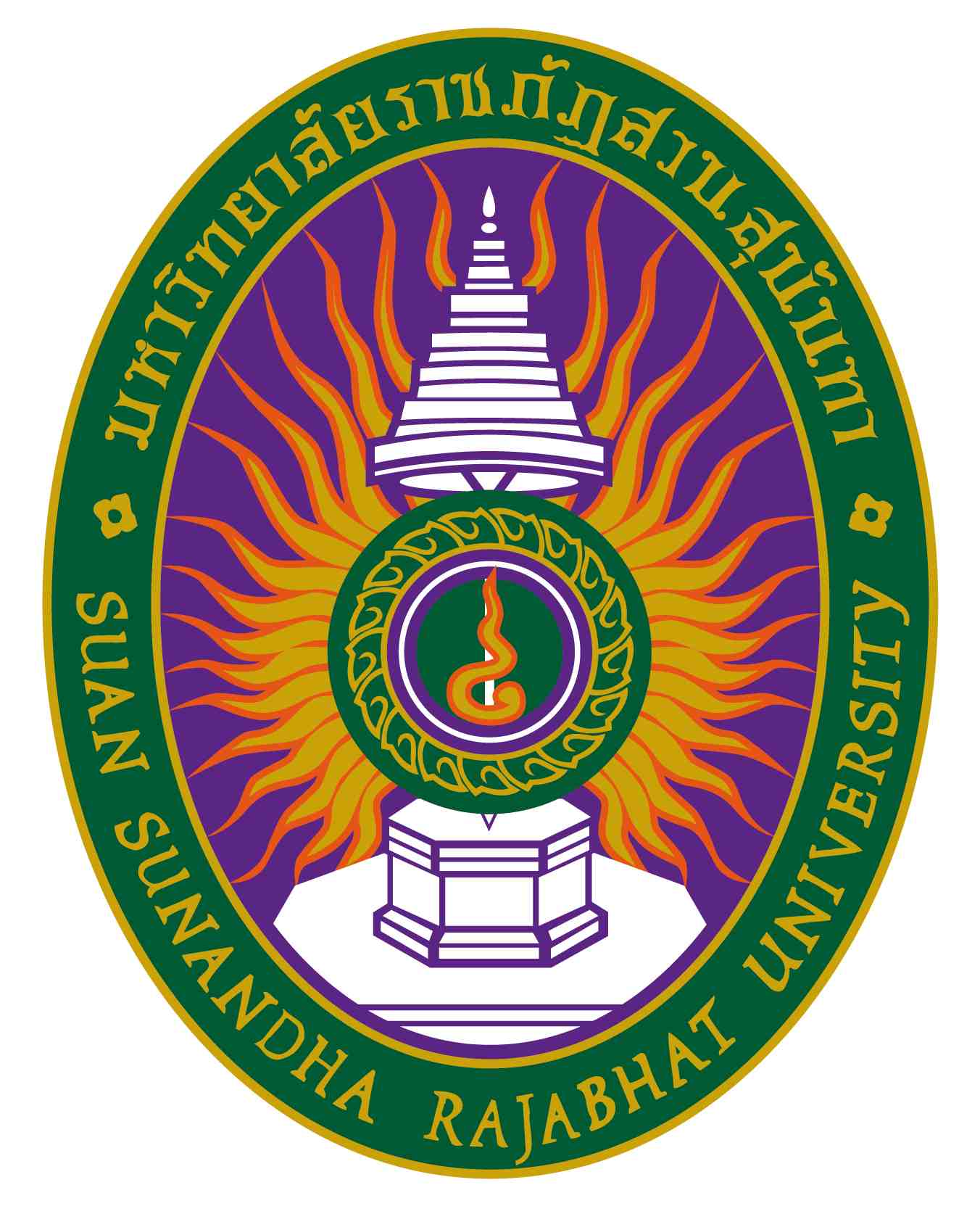 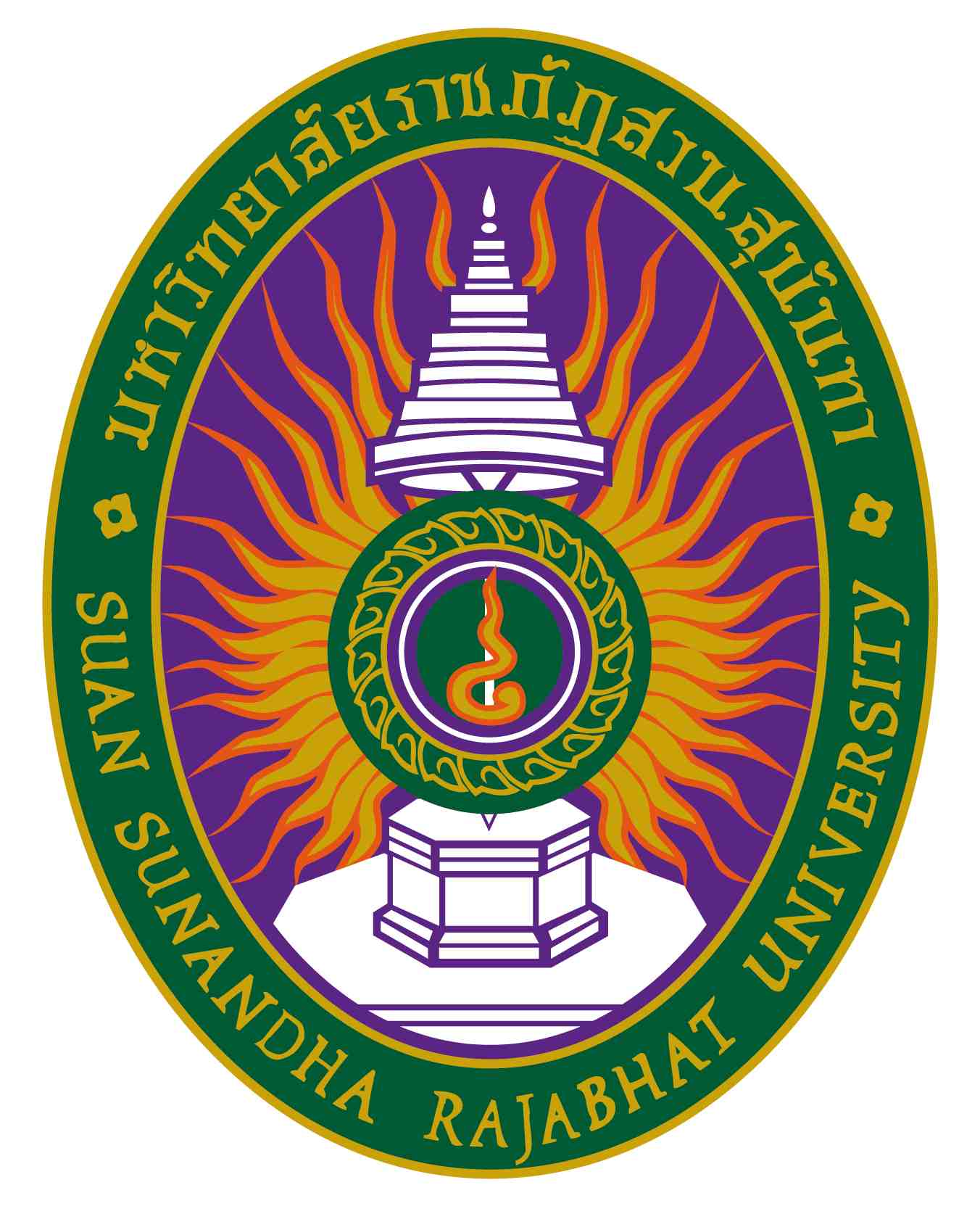 รายละเอียดของรายวิชา (Course Specification)รหัสวิชา GEN0312 รายวิชา Financial Literacyสาขาวิชาธุรกิจดิจิทัลระหว่างประเทศ วิทยาลัยการจัดการอุตสาหกรรมบริการ มหาวิทยาลัยราชภัฏสวนสุนันทาภาคการศึกษา 1 ปีการศึกษา 2565หมวดที่ ๑ ข้อมูลทั่วไป๑.  รหัสและชื่อรายวิชา		 ภาษาไทย		รู้เท่าทันภาวะการเงินภาษาอังกฤษ		GEN0312 Financial Literacy๒.  จำนวนหน่วยกิต     			3(3-0-6)		    ๓.  หลักสูตรและประเภทของรายวิชา          ๓.๑  หลักสูตร    			บริหารธุรกิจบัณฑิต	       ๓.๒ ประเภทของรายวิชา  		การศึกษาทั่วไป   ๔.  อาจารย์ผู้รับผิดชอบรายวิชาและอาจารย์ผู้สอน			       ๔.๑ อาจารย์ผู้รับผิดชอบรายวิชา    	อ.นลิน สีมะเสถียรโสภณ	       ๔.๒ อาจารย์ผู้สอน			อ.นลิน สีมะเสถียรโสภณ๕.  สถานที่ติดต่อ			ห้อง 401 วิทยาลัยการจัดการอุตสาหกรรมบริการ วิทยาเขตนครปฐม E – Mail: nalin.si@ssru.ac.th๖.  ภาคการศึกษา / ชั้นปีที่เรียน		๖.๑ ภาคการศึกษาที่ 		1  /  ชั้นปีที่ 1๖.๒ จำนวนผู้เรียนที่รับได้ 	ประมาณ............................คน๗.  รายวิชาที่ต้องเรียนมาก่อน (Pre-requisite)  (ถ้ามี)	- ไม่มี-๘.  รายวิชาที่ต้องเรียนพร้อมกัน (Co-requisites) (ถ้ามี)	- ไม่มี-๙.  สถานที่เรียน	 		 ออนไลน์๑๐.วันที่จัดทำหรือปรับปรุง		 วันที่ 26 เดือน พฤษภาคม พ.ศ. 2565     รายละเอียดของรายวิชาครั้งล่าสุดหมวดที่ ๒ จุดมุ่งหมายและวัตถุประสงค์๑.   จุดมุ่งหมายของรายวิชาTo underline the important of financial literacy and its principlesTo assess the financial management that suitable for a present situationTo interpret financial information and data๒.   วัตถุประสงค์ในการพัฒนา/ปรับปรุงรายวิชาTo criticize household debts and its results based on personal perspectiveTo apply financial literacy with real life situationหมวดที่ ๓ ลักษณะและการดำเนินการ๑. คำอธิบายรายวิชา	Theories relating to the value of money and financial state, principles and methods of study concerning finance and mathematic relevant to financial activities and daily business transaction, suitable financial management in present day; household debts, various acts and contracts on electronic devices or easy application.๒. จำนวนชั่วโมงที่ใช้ต่อภาคการศึกษา๓. จำนวนชั่วโมงต่อสัปดาห์ที่อาจารย์ให้คำปรึกษาและแนะนำทางวิชาการแก่นักศึกษาเป็นรายบุคคล	(ผู้รับผิดชอบรายวิชาโปรดระบุข้อมูล   ตัวอย่างเช่น  ๑ ชั่วโมง / สัปดาห์)	๓.๑ ปรึกษาด้วยตนเองที่ห้องพักอาจารย์ผู้สอน  ห้อง 401 ชั้น 4 อาคาร การจัดการอุตสาหกรรมบริการ วิทยาลัยการจัดการอุตสาหกรรมบริการ	๓.๒ ปรึกษาผ่านโทรศัพท์ที่ทำงาน / มือถือ  หมายเลข 082-7842162	๓.๓ ปรึกษาผ่านจดหมายอิเล็กทรอนิกส์ (E-Mail) nalin.si@ssru.ac.th	๓.๔ ปรึกษาผ่านเครือข่ายสังคมออนไลน์ (Facebook/Twitter/Line) Facebook: Aj Nalin SimasathiansophonLine ID: nalin.simaOfficial Line ID: @bba.ssruic	๓.๕ ปรึกษาผ่านเครือข่ายคอมพิวเตอร์ (Internet/Web board) https://elchm.ssru.ac.th/nalin_si/หมวดที่ ๔ การพัฒนาผลการเรียนรู้ของนักศึกษา๑. คุณธรรม  จริยธรรม๑.๑   คุณธรรม จริยธรรมที่ต้องพัฒนา 	(๑)  ใช้ดุลยพินิจ ค่านิยม ความมีเหตุผล และ เข้าใจกฎเกณฑ์ทางสังคมในการดำเนินชีวิต 	(๒)  มีวินัย ความรับผิดชอบ ซื่อสัตย์ สุจริต เสียสละ และอดทน 	(๓)  ดำเนินชีวิตตามแนวคิดเศรษฐกิจพอเพียง 	(๔)  ตระหนักและสำนึกในความเป็นไทย๑.๒   วิธีการสอน(๑)  ฝึกให้นักศึกษามีวินัยและความรับผิดชอบต่อตนเองและผู้อื่น(๒)  ใช้กรณีศึกษาเพื่อให้ตระหนักถึงคุณธรรมและจริยธรรม๑.๓    วิธีการประเมินผล(๑)  ความตรงต่อเวลา(๒)  การตอบคำถามในห้องเรียน๒. ความรู้๒.๑   ความรู้ที่ต้องพัฒนา 	(๑)  ความรอบรู้อย่างกว้างขวาง มีโลกทัศน์กว้างไกล และสามารถเรียนรู้ได้ตลอดชีวิต 	(๒)  มีความรู้ เข้าใจต่อการเปลี่ยนแปลงสถานการณ์ในปัจจุบัน 	(๓)  มีความรู้ เข้าใจและเห็นคุณค่าของตนเอง ผู้อื่น สังคม ศิลปวัฒนธรรม และธรรมชาติ๒.๒   วิธีการสอน(๑)  ศึกษาเอกสารประกอบการเรียนบทที่ 1-8(๒)  ศึกษาด้วยตนเองผ่าน Courseware และศึกษาเพิ่มเติมจากอินเตอร์เน็ต๒.๓    วิธีการประเมินผล(๑)  ข้อสอบปลายภาคเรียน๓. ทักษะทางปัญญา๓.๑   ทักษะทางปัญญาที่ต้องพัฒนา 	(๑)  มีทักษะการแสวงหาความรู้ตลอดชีวิต เพื่อพัฒนาตนเองอย่างต่อเนื่อง	(๒)  มีทักษะการคิดแบบองค์รวม๓.๒   วิธีการสอน(๑)  ผู้สอนนำเสนอแนวคิดในการพัฒนาตนเอง(๒)  นักศึกษาฝึกฝนการคิด วิเคราะห์สถานการณ์ด้วยตนเอง๓.๓    วิธีการประเมินผล(๑)  แบบทดสอบย่อยท้ายบทเรียน๔. ทักษะความสัมพันธ์ระหว่างบุคคลและความรับผิดชอบ๔.๑   ทักษะความสัมพันธ์ระหว่างบุคคลและความรับผิดชอบที่ต้องพัฒนา 	(๑)  มีจิตอาสาและสำนึกสาธารณะ 	(๒)  เป็นพลเมืองที่มีคุณค่าของสังคมไทยและสังคมโลก	(๓)  มีภาวะผู้นำและสามารถทำงานร่วมกับผู้อื่นได้๔.๒   วิธีการสอน(๑)  นักศึกษาฝึกทำกิจกรรมกลุ่มเพื่อฝึกการทำงานร่วมกับผู้อื่น๔.๓    วิธีการประเมินผล(๑)  สังเกตพฤติกรรมการทำงานเป็นทีมในห้องเรียน๕. ทักษะการวิเคราะห์เชิงตัวเลข การสื่อสาร และการใช้เทคโนโลยีสารสนเทศ๕.๑   ทักษะการวิเคราะห์เชิงตัวเลข การสื่อสาร และการใช้เทคโนโลยีสารสนเทศที่ต้องพัฒนา 	(๑)  มีทักษะการวิเคราะห์เชิงตัวเลข 	(๒)  ใช้ภาษาในการสื่อสารอย่างมีประสิทธิภาพ	(๓)  ใช้เทคโนโลยีสารสนเทศอย่างรู้เท่าทัน๔.๒   วิธีการสอน(๑)  ฝึกทำกิจกรรมการวิเคราะห์เชิงตัวเลข(๒)  ฝึกการใช้อินเตอร์เน็ตในการหาข้อมูลเพิ่มเติม๔.๓    วิธีการประเมินผล(๑)  โครงงานรายบุคคลหมวดที่ ๕ แผนการสอนและการประเมินผลแผนการสอน ๒. แผนการประเมินผลการเรียนรู้    ( ระบุวิธีการประเมินผลการเรียนรู้หัวข้อย่อยแต่ละหัวข้อตามที่ปรากฏในแผนที่แสดงการกระจายความรับผิดชอบของรายวิชา      (Curriculum Mapping) ตามที่กำหนดในรายละเอียดของหลักสูตร สัปดาห์ที่ประเมิน และสัดส่วนของการประเมิน)หมวดที่ ๖ ทรัพยากรประกอบการเรียนการสอน๑.  ตำราและเอกสารหลักจักรพงษ์ เมษพันธุ์, ศักดา สรรพปัญญาวงศ์ และถนอม เกตุเอม. (2559). คนไทยฉลาดการเงิน – 	       Money Literacy. กรุงเทพฯ: ซีเอ็ดยูเคชั่น จำกัด (มหาชน).OECD. (2013). PISA 2012 assessment and analytical framework. Retrieved        August 8, from OECD: http://www.oecd.org/finance/financial-education/PISA2012FrameworkLiteracy.pdf๒.  เอกสารและข้อมูลสำคัญGovernment Pension Fund. (2018). Financial literacy. Retrieved August 9, from         GPF Journal, August 2018: https://www.alro.go.th/alro_th/download/article/article_20180905084819.pdfThe Money advice service. (2019). Money advice service. Retrieved August 8, 2019, from The Money Advice         Service 120 Holborn, London EC1N 2TD: https://www.moneyadviceservice.org.uk/en๓.  เอกสารและข้อมูลแนะนำAkaraborwornkiet, P. (2018). Financial literacy and Thai household over-indebtedness.          College of Asian Scholars Journal. Vol. 8, pp. 62-70.หมวดที่ ๗ การประเมินและปรับปรุงการดำเนินการของรายวิชา๑.  กลยุทธ์การประเมินประสิทธิผลของรายวิชาโดยนักศึกษา 	1.1 ใช้แบบประเมินเพื่อประเมินผลของรายวิชา โดยมีการประเมินหัวข้อต่าง ๆ ดังนี้		1) เนื้อหาและวัตถุประสงค์		2) กิจกรรมประกอบการสอน		3) การวัดผลและประเมินผล		4) การให้คำปรึกษา	1.2 ใช้วิธีสังเกตพฤติกรรมในห้องเรียน	1.3 สัมภาษณ์นักศึกษารายบุคคล๒. กลยุทธ์การประเมินการสอน       	2.1 ผู้สอนใช้วิธีการสังเกตการสอนในห้องเรียนและใช้การถาม-ตอบในการประเมินผล	2.2 หัวหน้าสาขาวิชาประเมินวิธีการสอน รูปแบบการจัดการเรียนการสอน และเทคนิคการสอนของอาจารย์ผู้สอน๓.  การปรับปรุงการสอน	ผู้สอนมีการปรับปรุงการจัดการเรียนการสอนตามผลของการประเมินความพึงพอใจของนักศึกษา ผลการสังเกตพฤติกรรมของนักศึกษา และผลการสัมภาษณ์นักศึกษา๔.  การทวนสอบมาตรฐานผลสัมฤทธิ์ของนักศึกษาในรายวิชา	ทำการทวนสอบจากคะแนนสอบและกิจกรรมที่นักศึกษาทำในห้องเรียน๕.  การดำเนินการทบทวนและการวางแผนปรับปรุงประสิทธิผลของรายวิชา	5.1 ปรับปรุงและพัฒนารายวิชาและการจัดการเรียนการสอนให้สอดคล้องกับวัตถุประสงค์ของรายวิชาและความต้องการของนักศึกษาทุกภาคเรียน	5.2 ศึกษาเพิ่มเติมจากผู้เชี่ยวชาญในด้านการเงินเพื่อให้มีข้อมูลที่มีความทันสมัย ตอบสนองต่อการเปลี่ยนแปลงของสังคมโลก***********************แผนที่แสดงการกระจายความรับผิดชอบมาตรฐานผลการเรียนรู้จากหลักสูตรสู่รายวิชา (Curriculum Mapping)ตามที่ปรากฏในรายละเอียดของหลักสูตร (Programme Specification) มคอ. ๒ความรับผิดชอบในแต่ละด้านสามารถเพิ่มลดจำนวนได้ตามความรับผิดชอบบรรยาย(ชั่วโมง)สอนเสริม(ชั่วโมง)การฝึกปฏิบัติ/งานภาคสนาม/การฝึกงาน (ชั่วโมง)การศึกษาด้วยตนเอง(ชั่วโมง)3 ชั่วโมง-6 ชั่วโมง3+ ชั่วโมง (ถ้ามี)สัปดาห์ที่หัวข้อ/รายละเอียดจำนวน(ชม.)กิจกรรมการเรียน การสอน/สื่อที่ใช้ ผู้สอน1Topic 1 An Overview of Financial Literacy3Live Instruction (30 mins)Learning instruction via VDO conferenceClarification of the class objectivesSelf-Learning (60 mins)VDO about the topicLearning media: lecture note and slidesActivity: Test yourselfLive Class Summary (60 mins)Summary of ‘Test yourself’Q & ATopics summarySelf-Assessment: Quiz (15 mins)Aj.Nalin Simasathiansophon2Topic 2 Financial State3Live Instruction (30 mins)Learning instruction via VDO conferenceClarification of the class objectivesSelf-Learning (60 mins)VDO about the topicLearning media: lecture note and slidesActivity: Net worth activity and worksheetLive Class Summary (60 mins)Summary of ‘Net worth activity’Q & ATopics summarySelf-Assessment: Quiz (15 mins)Aj.Nalin Simasathiansophon3Topic 3 Value of Money3Live Instruction (30 mins)Learning instruction via VDO conferenceClarification of the class objectivesSelf-Learning (60 mins)VDO about the topicLearning media: lecture note, slides, VDOActivity: ‘Choose your destination’Live Class Summary (60 mins)Summary of ‘Choose your destination’Q & ATopics summarySelf-Assessment: Quiz (15 mins)Aj.Nalin Simasathiansophon4Topic 4 Saving, Expenses, and Investing3Live Instruction (30 mins)Learning instruction via VDO conferenceClarification of the class objectivesSelf-Learning (60 mins)VDO about the topicLearning media: lecture note, slides, VDOActivity: Finding your living expensesLive Class Summary (60 mins)Summary of ‘Finding your living expenses’Q & ATopics summarySelf-Assessment: Quiz (15 mins)Aj.Nalin Simasathiansophon and Guest speaker: Mr.Phairat Boonsuwan5Topic 5 Budget Planning3Live Instruction (30 mins)Learning instruction via VDO conferenceClarification of the class objectivesSelf-Learning (60 mins)VDO about the topicLearning media: lecture note, slides, VDOActivity: Vocation planningLive Class Summary (60 mins)Summary of ‘Vocation planning’Q & ATopics summarySelf-Assessment: Quiz (15 mins)Aj.Nalin Simasathiansophon6Topic 6 Work & Benefits and Pensions & Retirement3Live Instruction (30 mins)Learning instruction via VDO conferenceClarification of the class objectivesSelf-Learning (60 mins)VDO about the topicLearning media: lecture note, slides, VDOActivity: Salary SlipsLive Class Summary (60 mins)Summary of ‘Salary Slips’Q & ATopics summarySelf-Assessment: - QuizAj.Nalin Simasathiansophon7Topic 7 Household Debts3Live Instruction (30 mins)Learning instruction via VDO conferenceClarification of the class objectivesSelf-Learning (60 mins)VDO about the topicLearning media: lecture note, slides, VDOActivity: Attitude testLive Class Summary (60 mins)Summary of ‘Attitude test result’Q & ATopics summarySelf-Assessment: Quiz (15 mins)Aj.Nalin Simasathiansophon8Topic 8 Financial Activities and Personal Financial Statement3Live Instruction (30 mins)Learning instruction via VDO conferenceClarification of the class objectivesSelf-Learning (60 mins)VDO about the topicLearning media: lecture note, slides, VDOActivity: Financial StatementLive Class Summary (60 mins)Summary of ‘Financial Statement Activity’Q & ATopics summarySelf-Assessment: Quiz (15 mins)Aj.Nalin Simasathiansophon๙สอบปลายภาค1.30Online TestAj.Nalin Simasathiansophonผลการเรียนรู้วีธีการประเมินผลการเรียนรู้สัปดาห์ที่ประเมินสัดส่วนของการประเมินผล คุณธรรม จริยธรรมความตรงต่อเวลาการตอบคำถามในห้องเรียนทุกสัปดาห์ผ่าน/ไม่ผ่านความรู้ข้อสอบปลายภาคเรียนสัปดาห์ที่ 930%ทักษะทางปัญญาแบบทดสอบย่อยท้ายบทเรียนทุกสัปดาห์ 40%ทักษะความสัมพันธ์ระหว่างบุคคลและความรับผิดชอบสังเกตพฤติกรรมการทำงานเป็นทีมในห้องเรียนทุกสัปดาห์ผ่าน/ไม่ผ่านทักษะการวิเคราะห์เชิงตัวเลข การสื่อสาร และการใช้เทคโนโลยีสารสนเทศโครงงานรายบุคคลสัปดาห์ที่ 830%รายวิชาคุณธรรม จริยธรรมคุณธรรม จริยธรรมคุณธรรม จริยธรรมคุณธรรม จริยธรรมคุณธรรม จริยธรรมคุณธรรม จริยธรรมคุณธรรม จริยธรรมความรู้ความรู้ความรู้ความรู้ความรู้ทักษะทางปัญญาทักษะทางปัญญาทักษะทางปัญญาทักษะความสัมพันธ์ระหว่างบุคคล. และความรับผิดชอบระหว่างบุคคลและความรับผิดชอบทักษะความสัมพันธ์ระหว่างบุคคล. และความรับผิดชอบระหว่างบุคคลและความรับผิดชอบทักษะความสัมพันธ์ระหว่างบุคคล. และความรับผิดชอบระหว่างบุคคลและความรับผิดชอบทักษะการวิเคราะห์เชิงตัวเลข การสื่อสาร และการใช้เทคโนโลยีสารสนเทศเชิงตัวเลข การสื่อสารและการใช้เทคโนโลยีสารสนเทศทักษะการวิเคราะห์เชิงตัวเลข การสื่อสาร และการใช้เทคโนโลยีสารสนเทศเชิงตัวเลข การสื่อสารและการใช้เทคโนโลยีสารสนเทศทักษะการวิเคราะห์เชิงตัวเลข การสื่อสาร และการใช้เทคโนโลยีสารสนเทศเชิงตัวเลข การสื่อสารและการใช้เทคโนโลยีสารสนเทศทักษะการวิเคราะห์เชิงตัวเลข การสื่อสาร และการใช้เทคโนโลยีสารสนเทศเชิงตัวเลข การสื่อสารและการใช้เทคโนโลยีสารสนเทศทักษะด้านอื่น ๆรายวิชา  ความรับผิดชอบหลัก                                                          ความรับผิดชอบรอง  ความรับผิดชอบหลัก                                                          ความรับผิดชอบรอง  ความรับผิดชอบหลัก                                                          ความรับผิดชอบรอง  ความรับผิดชอบหลัก                                                          ความรับผิดชอบรอง  ความรับผิดชอบหลัก                                                          ความรับผิดชอบรอง  ความรับผิดชอบหลัก                                                          ความรับผิดชอบรอง  ความรับผิดชอบหลัก                                                          ความรับผิดชอบรอง  ความรับผิดชอบหลัก                                                          ความรับผิดชอบรอง  ความรับผิดชอบหลัก                                                          ความรับผิดชอบรอง  ความรับผิดชอบหลัก                                                          ความรับผิดชอบรอง  ความรับผิดชอบหลัก                                                          ความรับผิดชอบรอง  ความรับผิดชอบหลัก                                                          ความรับผิดชอบรอง  ความรับผิดชอบหลัก                                                          ความรับผิดชอบรอง  ความรับผิดชอบหลัก                                                          ความรับผิดชอบรอง  ความรับผิดชอบหลัก                                                          ความรับผิดชอบรอง  ความรับผิดชอบหลัก                                                          ความรับผิดชอบรอง  ความรับผิดชอบหลัก                                                          ความรับผิดชอบรอง  ความรับผิดชอบหลัก                                                          ความรับผิดชอบรอง  ความรับผิดชอบหลัก                                                          ความรับผิดชอบรอง  ความรับผิดชอบหลัก                                                          ความรับผิดชอบรอง  ความรับผิดชอบหลัก                                                          ความรับผิดชอบรอง  ความรับผิดชอบหลัก                                                          ความรับผิดชอบรองหมวดวิชาศึกษาทั่วไป๑๒๓๔๕๖๗๑๒๓๔๕๑๒๓๑๒๓๑๒๓๔ชื่อรายวิชา (ภาษาไทย) รู้เท่าทันภาวะการเงิน(ภาษาอังกฤษ) Financial Literacy-